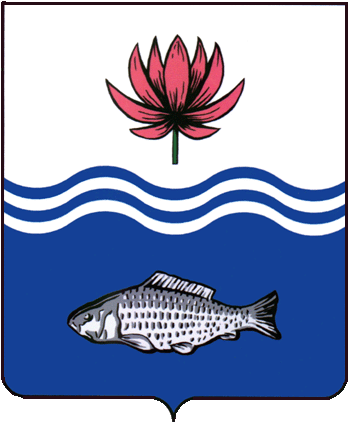 АДМИНИСТРАЦИЯ МО "ВОЛОДАРСКИЙ РАЙОН"АСТРАХАНСКОЙ ОБЛАСТИПОСТАНОВЛЕНИЕО проведении совместных рейдовых мероприятий на территории МО «Володарский район» в 2022 годуВ соответствии с Федеральным законом от 24.06.1999 №120 - ФЗ «Об основах профилактики безнадзорности и правонарушений несовершеннолетних», Законом Астраханской области от 16.08.2006 г. №53/2006-ОЗ «О защите нравственности и здоровья детей в Астраханской области», администрация МО "Володарский район" ПОСТАНОВЛЯЕТ:1.	Комиссии по делам несовершеннолетних и защите их прав администрации МО «Володарский район» (Курмангалиев) (далее - КДНиЗП администрации МО «Володарский район») совместно с представителями органов и учреждений системы профилактики безнадзорности и правонарушений несовершеннолетних организовать проведение межведомственных рейдовых мероприятий на территории МО «Володарский район» в целях:1.1.	Выявления семей, ненадлежащим образом занимающихся воспитанием, содержанием и обучением детей и подростков, жестоко обращающихся с детьми для оказания необходимой социальной, педагогической, психологической и иной помощи;1.2.	Выявления несовершеннолетних, находящихся в ночное время в общественных местах без сопровождения законных представителей, а также незаконной продажи несовершеннолетним алкогольной продукции, в целях профилактики правонарушений несовершеннолетних и снижению роста преступности среди несовершеннолетних.2.	Утвердить график проведения совместных рейдовых мероприятий (приложение №1).3.	Рекомендовать главам муниципальных образований Володарского района:3.1.	Оказать содействие в проведении межведомственных рейдовых мероприятий;3.2.	Организовать два раза в месяц проведение межведомственных рейдов на территориях муниципальных образований; 3.3.	Включить в межведомственные рейдовые мероприятия представителей полиции, здравоохранения, образования, культуры, молодежного патруля, родительских комитетов, общественности и депутатов;3.4.	Информировать КДНиЗП администрации Володарского района до 30 числа каждого месяца о результатах рейдов.4.	И.о. начальника организационного отдела администрации МО «Володарский район» (Левченко) обеспечить транспортным средством рабочую группу по проведению совместных рейдовых мероприятий, согласно графика.5.	Сектору информационных технологий организационного отдела администрации МО "Володарский район" (Поддубнов) разместить настоящее постановление на официальном сайте администрации МО "Володарский район".6.	И.о. главного редактора МАУ «Редакция газеты «Заря Каспия» (Королевский) опубликовать настоящее Постановление в районной газете «Заря Каспия».7.	Постановление администрации муниципального образования "Володарский район" от 27.01.2021г. № 94 «О проведении совместных рейдовых мероприятий на территории МО «Володарский район» в 2021 году» признать утратившим силу.8.	Настоящее постановление вступает в силу со дня его опубликования.9.	Контроль за исполнением настоящего постановления возложить на и.о. заместителя главы администрации МО «Володарский район» по социальной политике Х.Б.Курмангалиева.Глава администрацииМО «Володарский район»			                  Х.Г. ИсмухановПриложение №1к постановлению администрацииМО «Володарский район»от 03.02.2022 г. № 149График проведения рейдовых мероприятий	Верно:           от 03.02.2022 г.N  149№ п/пДата проведения совместных рейдовВремя проведения1.февраль(выходные и праздничные дни)20.00-24.002.март(выходные и праздничные дни)20.00-24.003.апрель(выходные и праздничные дни)20.00-24.004.май(выходные и праздничные дни)20.00-24.005.июнь(выходные и праздничные дни)20.00-24.006.июль(выходные и праздничные дни)20.00-24.007.август(выходные и праздничные дни)20.00-24.008.сентябрь(выходные и праздничные дни)20.00-24.009.октябрь(выходные и праздничные дни)20.00-24.0010.ноябрь(выходные и праздничные дни)20.00-24.0011.декабрь(выходные и праздничные дни)20.00-24.00